ΣΤΟΝ ΑΔΗ,  ΣΤΙΣ ΣΕΙΡΗΝΕΣ,  ΣΤΗ ΣΚΥΛΛΑ  ΚΑΙ  ΣΤΗ ΧΑΡΥΒΔΗ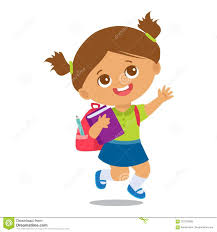 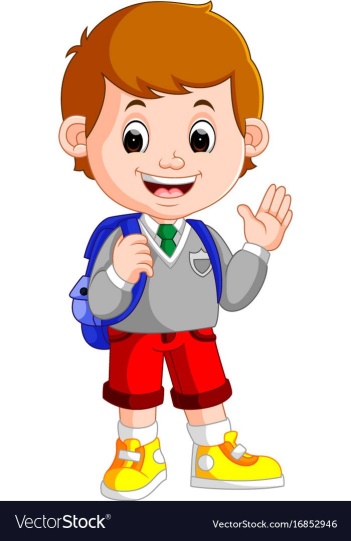 